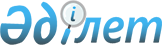 О внесении изменений в административно - территориальное устройство 
области по Енбекшильдерскому, Зерендинскому, Сандыктаускому районамРешение Акмолинского областного маслихата и Акимата Акмолинской области от 20 марта 2003 года N С-25-10. Зарегистрировано Управлением юстиции Акмолинской области 17 апреля 2003 года за N 1715      В соответствии со статьей 11 Закона Республики Казахстан "Об административно-территориальном устройстве Республики Казахстан", в целях совершенствования административно-территориального устройства области, учитывая предложения граждан, совместные ходатайства акимов и маслихатов Енбекшильдерского, Зерендинского и Сандыктауского районов, акимат области и областной маслихат РЕШИЛИ:

      1. Внести следующие изменения в административно-территориальное устроиство области:

      1)по Енбекшильдерскому району:

      изменить границы Бирсуатского сельского округа и образовать две административно-территориальные единицы: Бирсуатский сельский округ, в границах сел Бирсуат, Сауле, Тассу, Кишкентай, с центром в селе Бирсуат; Мамайский сельский округ в границах сел Мамай, Итемген, с центром в селе Мамай.

      изменить границы Донского сельского округа и образовать две административно-территориальные единицы: Донский сельский округ, в границах село Андыкожа батыра, села Невское, с центром в селе Андыкожа батыра; Ангалбатырский сельский округ в границах село Ангал батыра, села Жаналык, с центром в селе Ангал батыра.

      изменить границы Енбекшильдерского и Валихановского сельских округов с передачей села Кудабас из административного подчинения Енбекшильдерского сельского округа в административное подчинение  Валихановского сельского округа.

      изменить границы Валихановского сельского округа и образовать две административно-территориальные единицы: Валихановский сельский округ, в границах сел Валиханово, Алга, Карасу, Прожектор, Терек, Кудабас, Азнабай, Койтас, с центром в селе Валиханово; Аксуский сельский округ в границах сел Советское, Сапак, с центром в селе Советское.

      изменить границы Заураловского сельского округа и образовать  две административно-территориальные единицы: Заураловский сельский округ, в границах сел Заураловка, Кудукагаш, Яблоновка, с центром в селе Заураловка; Баймырзинский сельский округ в границах сел Баймырза, Шошкалы, с центром в селе Баймырза.

      изменить границы Ульгинского сельского округа и города Степняк с передачей села Пригорхоз из административного подчинения Ульгинского сельского округа в административное подчинение города Степняк.

      изменить границы Ульгинского сельского округа и образовать две административно территориальные единицы: Ульгинский сельский округ, в границах сел Казгородок, Карловка, Жукей, Кызылуюм, Уюмшил, Трамбовка, с центром в селе Казгородок; Кенащинский сельский округ в границах сел Кенащи, Карасор, с центром в селе Кенащи.

      2) по Зерендинскому району: 

      изменить границы Аккольского сельского округа и образовать  три административно  территориальные единицы: Аккольский сельский округ, в границах сел Акколь, Ивановка, Казахстан с центром в селе Акколь; Ортакский сельский округ в границах сел Ортак, Кызылтан, Трофимовка, с центром в селе Ортак; Самарбайский сельский округ, в границах сел Молодежное, Туполевка,с центром в селе Молодежное. изменить границы  Булакского сельского округа и образовать две административно-территориальные единицы: Булакский сельский округ, в границах сел Еленовка, Жанааул, Жылымды, Пахарь, Карагай, с центром  в селе Еленовка; Сарыозекский сельский округ, в границах сел Акан, Баратай, Уголки, с центром  в селе Акан.

      изменить границы Викторовского сельского округа и образовать  две административно-территориальные единицы: Викторовский сельский округ, в границах сел Викторовка, Красиловка, Лосевка, Кызылкайнар, Туражол, поселка Айдобол, с центром в селе Викторовка; Исаковский сельский округ, в границах сел Исаковка, Костомаровка, Уялы, с центром в селе Исаковка.

      изменить границы Кусепского сельского округа и образовать две административно-территориальные единицы: Кусепский сельский округ, в границах сел Куропаткино, Азат, с центром в селе Куропаткино; Казотынский сельский округ, в границах сел Раздольное, Линеевка, Жамбыл, Айгыржал, с центром в селе Раздольное.

      изменить границы Кызылсаянского сельского округа и образовать две административно-территориальные единицы: Кызылсаянский сельский округ, в границах сел Кызылсая, Биктесин, Кызылагаш с центром в селе Кызылсая; Сельский округ имени Сакена Сейфуллина, в границах сел Сейфуллино, Караозек, Жанатлек, с центром в селе Сейфуллино.

      изменить границы Приреченского сельского округа и образовать  две административно-территориальные единицы: Приреченский сельский округ, в границах сел Приречное, Павловка, с центром в Приречное; Садовый сельский округ, в границах сел Садовое, Березняковка, Заречное, с центром в селе Садовое.

      изменить границы Пухальского сельского округа и образовать три административно-территориальные единицы: Пухальский сельский округ, в границах сел Пухальское, Серафимовка, Дороговка, Малые Тюкты, Койсалган, с центром в селе Пухальское; Сельский округ имени Конай-бия, в границах село Карауыл Конай-бия, сел. Игилик, Жамантуз, с центром в селе Карауыл Конай-бия; Кызылегисский сельский округ, в границах сел Кызылегис, Карашилик, Ортаагаш, с центром в селе Кызылегис.

      изменить границы Троицкого сельского округа и образовать две административно-территориальные единицы: Троицкий сельский округ, в границах сел Троицкое, Ермаковка, Карсак, Кеноткель, Новоефремовка, с центром в селе Троицкое; Подлесненский сельский округ, в границах сел Подлесное, Ульгили, село Ондирис, с центром в селе Подлесное.

      изменить границы сельского округа Конай-бия и Чаглинского   сельского округа с передачей села Октябрь из административного  подчинения Чаглинского сельского округа в административное подчинение сельского округа Конай-бия, с центром в селе Карауыл Конай-бия.

      3) по Сандыктаускому району:

      изменить границы Широковского сельского округа и образовать  две административно-территориальные единицы: Широковский сельский округ, в границах сел Богородка, Дорогинка, Мадениет, с центром  в селе Богородка; Берликский сельский округ в границах сел Красная поляна, Петриковка, Арбузинка, с центром округа в селе Красная поляна.

      изменить границы Хлебного сельского округа и образовать две административно-территориальные единицы: Хлебный сельский округ, в границах сел Хлебное, Ащилы с центром в селе Хлебное; Баракпайский сельский округ, в границах сел Баракпай, Чашке с центром в селе Баракпай.

      Сноска. Пункт 1 с изменениями, внесенными постановлением акимата Акмолинской области от 17.02.2015 А-2/65 и решением Акмолинского областного маслихата от 17.02.2015 № 5С-34-6 (вводится в действие со дня официального опубликования).

      2. Решение вступает в силу после государственной регистрации в управлении юстиции Акмолинской области.      Председатель сессии Областного маслихата

      Аким области

      И.о. секретаря областного маслихата
					© 2012. РГП на ПХВ «Институт законодательства и правовой информации Республики Казахстан» Министерства юстиции Республики Казахстан
				